АГЕНТСТВО ПО ДЕЛАМ МОЛОДЕЖИ ПЕРМСКОГО КРАЯПРИКАЗот 2 августа 2023 г. N СЭД-38-01-04-104О ПРОВЕДЕНИИ ОТБОРА НЕКОММЕРЧЕСКИХ ОРГАНИЗАЦИЙ,НЕ ЯВЛЯЮЩИХСЯ ГОСУДАРСТВЕННЫМИ (МУНИЦИПАЛЬНЫМИ)УЧРЕЖДЕНИЯМИ, ИМЕЮЩИХ ПРАВО НА ПОЛУЧЕНИЕ СУБСИДИЙНА ФИНАНСОВОЕ ОБЕСПЕЧЕНИЕ ЗАТРАТ НА РЕАЛИЗАЦИЮ ПРОЕКТОВВ СФЕРЕ МОЛОДЕЖНОЙ ПОЛИТИКИ ПО НАПРАВЛЕНИЮ "РАЗВИТИЕ СИСТЕМЫДОБРОВОЛЬЧЕСТВА В ПЕРМСКОМ КРАЕ" В 2023 ГОДУВо исполнение государственной программы Пермского края "Образование и молодежная политика", утвержденной постановлением Правительства Пермского края от 3 октября 2013 г. N 1318-п, в соответствии с Порядком предоставления субсидий из бюджета Пермского края некоммерческим организациям, не являющимися государственными (муниципальными) учреждениями, на финансовое обеспечение затрат на реализацию проектов в сфере молодежной политики, утвержденным постановлением Правительства Пермского края от 30 декабря 2013 г. N 1825-п, на основании Положения об Агентстве по делам молодежи Пермского края, утвержденного постановлением Правительства Пермского края от 14 декабря 2022 года N 1078-п, приказываю:1. Утвердить извещение о проведении отбора некоммерческих организаций, не являющихся государственными (муниципальными) учреждениями, имеющих право на получение субсидий на финансовое обеспечение затрат на реализацию проектов в сфере молодежной политики по направлению "Развитие системы добровольчества в Пермском крае" в 2023 году в соответствии с приложением к настоящему приказу.2. Комиссии по отбору некоммерческих организаций, не являющихся государственными (муниципальными) учреждениями, имеющих право на получение субсидий на финансовое обеспечение затрат на реализацию проектов в сфере молодежной политики (далее - комиссия, отбор), утвержденной приказом Агентства по делам молодежи Пермского края от 20 января 2023 года N СЭД-38-01-04-7:2.1. обеспечить рассмотрение представленных некоммерческими организациями заявок на получение субсидии на реализацию проекта (далее - заявка) и документы на предмет соответствия требованиям и условиям Порядка предоставления субсидии;2.2. принять решение по результатам отбора в соответствии с Порядком предоставления субсидии.3. Менеджеру отдела проектов Агентства по делам молодежи Пермского края (далее - Агентство) Зайцеву Р.А. в срок не позднее 1 календарного дня с момента подписания настоящего приказа организовать его размещение в информационно-телекоммуникационной сети Интернет на официальном сайте Агентства.4. Признать несостоявшимся, ввиду отсутствия заявок, отбор некоммерческих организаций, не являющихся государственными (муниципальными) учреждениями, имеющих право на получение субсидий на финансовое обеспечение затрат на реализацию проектов в сфере молодежной политики по направлению "Развитие системы добровольчества в Пермском крае" в 2023 году, утвержденный приказом Агентства по делам молодежи Пермского края от 29 июня 2023 года N СЭД-38-01-04-91.5. Настоящий приказ вступает в силу со дня его официального опубликования.6. Контроль за исполнением настоящего приказа возложить на начальника отдела методологии Агентства - Н.С.Федотову.И.о. руководителяЮ.Ф.БАЛАНДИНАПриложениек приказуАгентства по делам молодежиПермского краяот 02.08.2023 N СЭД-38-01-04-104ИЗВЕЩЕНИЕО ПРОВЕДЕНИИ ОТБОРА НЕКОММЕРЧЕСКИХ ОРГАНИЗАЦИЙ,НЕ ЯВЛЯЮЩИХСЯ ГОСУДАРСТВЕННЫМИ (МУНИЦИПАЛЬНЫМИ)УЧРЕЖДЕНИЯМИ, ИМЕЮЩИХ ПРАВО НА ПОЛУЧЕНИЕ СУБСИДИЙНА ФИНАНСОВОЕ ОБЕСПЕЧЕНИЕ ЗАТРАТ НА РЕАЛИЗАЦИЮ ПРОЕКТОВВ СФЕРЕ МОЛОДЕЖНОЙ ПОЛИТИКИ ПО НАПРАВЛЕНИЮ "РАЗВИТИЕ СИСТЕМЫДОБРОВОЛЬЧЕСТВА В ПЕРМСКОМ КРАЕ" В 2023 ГОДУ1. В соответствии с пунктом 2 статьи 78.1 Бюджетного кодекса Российской Федерации, государственной программой Пермского края "Образование и молодежная политика", утвержденной постановлением Правительства Пермского края от 3 октября 2013 г. N 1318-п, постановлением Правительства Пермского края от 30 декабря 2013 г. N 1825-п "Об утверждении Порядка предоставления субсидий из бюджета Пермского края некоммерческим организациям, не являющимися государственными (муниципальными) учреждениями, на финансовое обеспечение затрат на реализацию проектов в сфере молодежной политики", Агентство по делам молодежи Пермского края (далее - Агентство) извещает о приеме заявок и начале отбора некоммерческих организаций, не являющимися государственными (муниципальными) учреждениями, имеющих право на получение субсидии на финансовое обеспечение затрат на реализацию проектов в сфере молодежной политики по направлению "Развитие системы добровольчества в Пермском крае" (далее соответственно - субсидия, проект) в 2023 году (претендующих на получение субсидий).2. Реализация проекта осуществляется в соответствии с Техническим заданием согласно приложению 1 к настоящему извещению.3. Право на участие в отборе на получение субсидии имеют некоммерческие организации, соответствующие следующим критериям:некоммерческая организация зарегистрирована и осуществляет свою деятельность на территории Пермского края;наличие у некоммерческой организации собственных работников, имеющих опыт и квалификацию, необходимые для реализации проекта;наличие у некоммерческой организации опыта проведения мероприятий регионального, всероссийского или международного уровня;вложение некоммерческой организацией собственных и (или) привлеченных средств в реализацию проекта (без учета средств субсидий, предоставленных из бюджета Пермского края) в размере не менее 10% от общего объема затрат на реализацию соответствующего проекта.4. Для участия в отборе некоммерческая организация представляет в Агентство заявку на получение субсидии на реализацию проекта (далее - заявка) с указанием запрашиваемого объема субсидии по форме согласно приложению 2 к настоящему извещению.4.1. К заявке необходимо приложить следующие документы:4.1.1. копия устава некоммерческой организации;4.1.2. пояснительная записка с обоснованием запрашиваемого объема средств (сметой расходов) на реализацию проекта;4.1.3. описание реализации проекта (паспорт проекта) в соответствии с техническим заданием, утвержденным приказом Агентства;4.1.4. календарный план реализации проекта (составляется в произвольной форме) в соответствии с техническим заданием, утвержденным приказом Агентства;4.1.5. документы о наличии у некоммерческой организации материальных и технических ресурсов, необходимых для реализации проекта (составляются в произвольной форме с указанием реквизитов правоустанавливающих документов на материальные и технические ресурсы);4.1.6. план реализации проекта (включающий в себя концепцию рекламно-информационной поддержки проекта, в том числе предусматривающий размещение информации в средствах массовой информации, разработку эскизов, изготовление и расклейку афиш, изготовление видео- и аудиороликов, полиграфической продукции, организацию пресс-конференций, организацию рекламной поддержки проекта, проведение видео- и фотосъемок, издание буклета по итогам реализации проекта, концепцию художественного оформления пространства площадки проведения мероприятий проекта, включающего в себя сценическую конструкцию, оформление площадок, звуковое оборудование, мобильное торговое оборудование и холодильные лари) (составляется в произвольной форме);4.1.7. справка об отсутствии неисполненной обязанности по уплате налогов, сборов, страховых взносов, пеней, штрафов, процентов, подлежащих уплате в соответствии с законодательством Российской Федерации о налогах и сборах, по состоянию на первое число месяца, предшествующего месяцу подачи заявки на получение субсидии, выданная Федеральной налоговой службой;4.1.8. выписка из Единого государственного реестра юридических лиц по состоянию не ранее чем за 1 месяц до даты подачи заявки;4.1.9. копия свидетельства о государственной регистрации юридического лица;4.1.10. копия свидетельства о постановке на учет в налоговом органе;4.1.11. справку, подписанную руководителем (уполномоченным лицом с представлением документов, подтверждающих полномочия указанного лица) и главным бухгалтером (при наличии) участника отбора, подтверждающую соответствие участника отбора по состоянию на первое число месяца, предшествующего месяцу подачи заявки.4.2. Заявка и документы, указанные в пунктах 4.1.2-4.1.6, должны быть подписаны руководителем некоммерческой организации или иным уполномоченным лицом и заверены печатью некоммерческой организации. Копии документов, указанных в пункте 4.1.1, 4.1.7 и 4.1.9, должны быть заверены надлежащим образом.Представленные документы не должны иметь подчисток, приписок, зачеркнутых слов и иных исправлений, а также не должны быть исполнены карандашом и иметь серьезные повреждения, не позволяющие однозначно истолковать содержание таких документов.При представлении копий документов одновременно представляются оригиналы соответствующих документов, которые в день их представления сверяются с копиями и возвращаются некоммерческой организации.4.3. Заявка и документы, поступившие по истечении даты окончания приема заявок, установленной настоящим извещением, не принимаются и не рассматриваются.Дата начала приема заявок: 02 августа 2023 года.Дата окончания приема заявок: 11 августа 2023 года.Объем предоставляемой субсидии составляет: в 2023 году - 1045640,00 рублей.Заявка подается по адресу: г. Пермь, ул. Ленина, д. 66, каб. 714,ПН-ЧТ с 09 час. 00 мин. до 18 час. 00 мин.,ПТ с 09 час. 00 мин. до 17 час. 00 мин.,СБ-ВС по согласованию.Перерыв на обед с 12 час. 00 мин. до 12 час. 48 мин.Контактный телефон уполномоченного лица от Агентства для справок: +7 (342) 200 98 41 (доб. 323).Приложение 1к извещениюо проведении отборанекоммерческих организаций,не являющихся государственными(муниципальными) учреждениями,имеющих право на получениесубсидий на финансовоеобеспечение затрат нареализацию проектов в сферемолодежной политики понаправлению "Развитиесистемы добровольчествав Пермском крае" в 2023 годуТЕХНИЧЕСКОЕ ЗАДАНИЕна реализацию проекта в сфере молодежной политикипо направлению "Развитие системы добровольчествав Пермском крае" в 2023 годуОсновные требования к реализации проекта в сфере молодежной политики по направлению "Развитие системы добровольчества в Пермском крае" в 2023 году (далее - Проект).1. Целевая аудитория участников Проекта: молодежь Пермского края в возрасте от 16 до 35 лет.2. Количество участников Проекта: не менее 2517 человек из не менее чем 14 муниципальных образований Пермского края (по количеству местных отделений на территории Пермского края + 3 муниципальных образования, где на текущий момент не существует местного отделения), 10 общеобразовательных организаций (ученики старших классов) Пермского края, 5 средних профессиональных образовательных организаций Пермского края, 3 высших профессиональных образовательных организаций Пермского края.3. Срок реализации Проекта - с момента заключения соглашения до 20 декабря 2023 года.4. В случае необходимости, Исполнитель должен обеспечить соблюдение норм и требований действующего законодательства, а также безопасность участников проекта, в том числе информировать службы экстренной помощи (пожарные, полиция, скорая помощь) о времени, месте, количестве участников.Приложение 2к извещениюо проведении отборанекоммерческих организаций,не являющихся государственными(муниципальными) учреждениями,имеющих право на получениесубсидий на финансовоеобеспечение затрат нареализацию проектов в сферемолодежной политики понаправлению "Развитиесистемы добровольчествав Пермском крае" в 2023 годуФормаЗАЯВКАна получение субсидии на реализацию проекта в сферемолодежной политики по направлению "Развитие системыдобровольчества в Пермском крае" в 2023-2025 годахПриложение 3к извещениюо проведении отборанекоммерческих организаций,не являющихся государственными(муниципальными) учреждениями,имеющих право на получениесубсидий на финансовоеобеспечение затрат нареализацию проектов в сферемолодежной политики понаправлению "Развитиесистемы добровольчествав Пермском крае" в 2023 годуФормаОписание реализации проекта(паспорт проекта)Паспорт проекта заполняется в соответствии с техническим заданием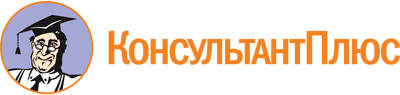 Приказ Агентства по делам молодежи Пермского края от 02.08.2023 N СЭД-38-01-04-104
"О проведении отбора некоммерческих организаций, не являющихся государственными (муниципальными) учреждениями, имеющих право на получение субсидий на финансовое обеспечение затрат на реализацию проектов в сфере молодежной политики по направлению "Развитие системы добровольчества в Пермском крае" в 2023 году"Документ предоставлен КонсультантПлюс

www.consultant.ru

Дата сохранения: 05.11.2023
 N п/пЭтап реализации ПроектаВид (содержание) работ (услуг) по реализации ПроектаОбязательные требования, объемные показатели, технические характеристики работы (услуги)1Подготовительный этап1.1. Подготовка и администрирование ПроектаИсполнитель должен сформировать исполнительную дирекцию по организации и реализации Проекта из числа своего штатного персонала и/или привлеченных специалистов не менее 4 человек, включая:- Руководитель Проекта - опыт работы на руководящей должности по организации медицинского добровольчества не менее 5 лет;- Администратор проекта - опыт организации мероприятий регионального уровня не менее 1 года;- Бухгалтер - квалифицированный работник, имеющий опыт работы с некоммерческими организациями;- Дизайнер проекта - опыт подготовки брендированной продукции для организаций не менее 1 года.Персональный состав исполнительной дирекции с кратким резюме и описанием функциональных обязанностей должен быть согласован с Агентством по делам молодежи Пермского края (далее - Агентство).Исполнительная дирекция должна быть обеспечена помещением, находящимся в центре г. Перми с близко расположенными остановками общественного транспорта, площадью не менее 15 кв. м, не менее чем 3 ноутбуками, канцелярскими принадлежностями (бумага, шариковые ручки) и оргтехникой (цветной принтер - 1 шт, многофункциональное устройство - 1 шт).Функционал Исполнительной дирекции:- разработка программы мероприятий Проекта;- обеспечение взаимодействия с участниками, экспертами и гостями мероприятий;- информирование о мероприятиях и ходе реализации Проекта;- разработка уникального дизайна проекта.Исполнитель должен обеспечить набор волонтеров на мероприятия Проекта в количестве не менее 200 человек.Исполнитель должен обеспечить прохождение обучения и инструктажа по технике безопасности для волонтеров Проекта1Подготовительный этап1.2. Приобретение полиграфической и сувенирной продукции, расходных материалов, необходимых для осуществления ПроектаИсполнитель должен разработать оригинал-макеты сувенирной и полиграфической продукции:- ролл-ап;- поло;- спортивный мешок;- ручка;- блокнот;- бейдж;- силиконовый браслет;- просветительские буклеты и раздаточный материал.Исполнитель должен обеспечить изготовление полиграфической и сувенирной продукции на основании разработанных дизайн-макетов:- ролл-ап с полноцветной печатью не менее 5 штук;- поло с символикой, х/б, в количестве не менее 75 шт.;- спортивный мешок брендированный в количестве не менее 75 шт.;- ручка с логотипом в количестве не менее 75 шт.;- блокнот размер: А5, 65 л с трекером полезных привычек, в количестве не менее 75 шт.;- бейдж ламинированный с лентой, нашейный в количестве не менее 75 шт.;- браслет силиконовый брендированный - 75 шт.;Исполнитель должен обеспечить приобретение расходных материалов, необходимых для осуществления проекта:- бумага офисная (формат А4) в количестве не менее 5 пачек (количество листов в пачке - 500);- набор маркеров (4 цвета) для доски не менее 20 шт.;- гуашь художественная 12 цветов, не менее 5 наборов;- кисти художественные, не менее 5 наборов;- скотч прозрачный, широкий, не менее 5 шт.;- скотч малярный, широкий, не менее 5 шт.- чернила для принтера Canon (черный, синий, красный, желтый) не менее 2 комплектов2Основной этап2.1. Организация и проведение выездных мероприятийИсполнитель должен организовать и провести не менее 3 выездных презентационных мероприятий в муниципальные образования Пермского края, где не сформировано местное отделение волонтеров-медиков. При подготовке к выездам Исполнитель должен согласовать проведение встречи с местными органами власти, пригласить на встречу представителей молодежных сообществ территорий. Исполнитель должен согласовать проведение круглого стола с представителями администрации муниципального образования и представителями образовательных организаций по поводу организации волонтерской деятельности на базе учебных заведений и иных учреждений округа.Программа выездного мероприятия быть направлена на расширение состава волонтеров-медиков и привлечение к участию в добровольческой деятельности молодежи, профессионально не связанной с медицинской деятельностью.Общее количество участников встреч не менее 300 человек2Основной этап2.2. Организация и проведение Школы будущего донораИсполнитель должен организовать и провести не менее 10 Школ будущего донора (далее - ШБД) продолжительностью не менее 2 часов не менее чем в 3 средних профессиональных образовательных организациях г. Перми среди не менее, чем 10 студенческих групп с привлечением не менее 30 человек из числа заинтересованной молодежи с целью формирования волонтерского донорского сообщества.Участники ШБД должны быть обеспечены раздаточным материалом: просветительские буклеты.Программа ШБД должна быть направлена на расширение состава волонтеров направления "Популяризация кадрового донорства" и включать такие блоки, как:Презентация деятельности направления;Основы донорства крови и ее компонентов;Механизмы распространения идей безвозмездного и регулярного донорства крови2Основной этап2.3. Организация во Всероссийских образовательных мероприятиях ВОД "Волонтеры-медики" с целью повышения компетенцийИсполнитель обязуется сформировать делегацию в количестве не менее 2 человек из числа актива регионального отделения волонтеров-медиков и обеспечить участие активистов во Всероссийском форуме волонтеров-медиков с целью развития надпрофессиональных компетенций2Основной этап2.4. Организация и проведения профориент-х встреч в сфере медицины и добровольчества среди школьников старших классовИсполнитель должен организовать и провести 25 профориентационных встреч в сфере медицины и добровольчества (далее - Встреча) продолжительностью не менее 60 минут в среднеобразовательных организациях Пермского края. Общее количество участников встреч не менее 750.В школы должны быть переданы плакаты для размещения, где будет содержаться основная информация о Движении и создании школьного отряда волонтеров-медиков.Программа встречи должна быть направлена на формирование школьных отрядов волонтеров-медиков и включать такие блоки, как:Презентация деятельности Движения;Презентация основных направлений и профессий в сфере медицины;Мотивационная игра "Я - доброволец" с целью привлечения в ряды волонтеров-школьников2Основной этап2.5. Организация и проведение презентационных встреч о деятельности штабов здоровьяИсполнитель обязуется провести 10 презентационных встреч о деятельности штабов здоровья (далее - Встреча) продолжительностью не менее 60 минут не менее чем в 3 профессиональных образовательных организациях и 7 трудовых коллективов молодежи в государственных и некоммерческих организациях Пермского края. Общее количество участников встреч не менее 300.Участники встречи должны быть просветительскими буклетами, в которых будет содержаться информация о механизме открытия штабов здоровья на площадке организации.Программа встречи должна быть направлена на формирование штабов здоровья на площадках трудовых коллективов, волонтерами которых станут сотрудники организация, и включать такие блоки, как:Презентация деятельности Движения;Презентация программы "Штаб здоровья" и марафона "Поколение ЗОЖ";Алгоритм формирования штаба здоровья на площадке трудового коллектива2Основной этап2.6. Проведение Слета актива Волонтеров-медиков Пермского края (далее - Слет)Исполнитель должен определить сроки и место проведения, сценарный план открытия и закрытия Слета, программу проведения продолжительностью не менее 20 часов, распределенных на 2 суток.Программа Слета должна включать в себя образовательную часть (включающую в себя трек по знакомству с Движением, профильное обучение по направлениям деятельности, отработку практических навыков) и интерактивную часть (презентацию успешных практик и проектов в интерактивном формате, веревочный курс, вечернее мероприятие).Исполнитель должен привлечь к проведению Слета ведущего с опытом ведения аналогичных мероприятий не менее 1 года.Исполнитель должен обеспечить информирование не менее 50 потенциальных участников Слета посредством рассылки письма-приглашения и (или) размещения информации на интернет-ресурсах.Количество публикаций должно составить не менее 20.Исполнитель должен обеспечить общее количество участников Слета не менее 75 человек из числа актива волонтеров-медиков Пермского края (участники, волонтеры, организаторы).Исполнитель должен обеспечить горячими завтраком, обедом, ужином участников, волонтеров и оргкомитет Слета в количестве не менее 75 порций, а также перекусами.Исполнитель должен обеспечить подготовку информационных сообщений о проведении Слета и их размещение на Интернет-ресурсах.Исполнитель должен обеспечить фото- и видеосъемку мероприятий Проекта.Исполнитель должен обеспечить изготовление итогового видеоролика, включая:Монтаж отснятого материала (итоговый хронометраж не менее 180 сек.);Использование 2D графики (всплывающие плашки, маркеры);Цвето- и свето-коррекция материала3Завершающий этапПо итогам реализации Проекта Исполнитель должен подготовить и предоставить в Агентство:- содержательный отчет;- финансовый отчет;- акт сдачи - приемки выполненных работ (оказанных услуг);К содержательному отчету должны быть приложены:- документы, подлежащие согласованию или утверждению с Министерством;- фотоотчет;- видеоотчет;- мониторинг СМИ (копии печатных публикаций, скриншоты с сайтов и пр.).К финансовому отчету должны быть приложены:- договоры на выполнение работ (оказание услуг) и - акты сдачи-приемки выполненных работ (оказания услуг) по договорам;- копии документов, подтверждающих фактически производственные затраты.Все приложения к отчету должны быть заверены подписью и печатью Исполнителя1Наименование проекта2Направление, в рамках которого реализуется проект3Полное название некоммерческой организации (в соответствии со Свидетельством о внесении записи в ЕГРЮЛ)4Дата государственной регистрации некоммерческой организации5Юридический адрес некоммерческой организации6Реквизиты некоммерческой организацииИНН/КПП6ОГРН6Расчетный счет6Наименование кредитной организации6корреспондентский счет6БИК6ИНН/КПП6Юридический адрес кредитной организации7Фамилия, имя, отчество, должность руководителя некоммерческой организации8Телефон8E-mail8Сайт некоммерческой организации (при наличии)9Наличие у некоммерческой организации собственных работников, имеющих опыт и квалификацию, необходимых для реализации проекта (с приложением подтверждающих документов)10Наличие у некоммерческой организации опыта проведения мероприятий регионального, всероссийского или международного уровня (с приложением подтверждающих документов)11Наличие у некоммерческой организации опыта проведения совместных мероприятий с органами власти и органами местного самоуправления (с приложением подтверждающих документов)12Краткая аннотация проекта: цель и результаты проекта, направления расходования запрашиваемых средств краевого бюджета (не более 3 предложений)13Бюджет проекта (руб.), в т.ч.:- сумма запрашиваемых средств краевого бюджета- сумма привлеченных средств (не менее 10% от общего объема затрат на реализацию проекта)С условиями и порядком проведения отбора на предоставление субсидии ознакомлен(а) и согласен(а). Достоверность информации, представленной в Заявке, и прилагаемых к ней документах подтверждаю.С условиями и порядком проведения отбора на предоставление субсидии ознакомлен(а) и согласен(а). Достоверность информации, представленной в Заявке, и прилагаемых к ней документах подтверждаю.Руководитель организации: ________________ФИО________________ПодписьМ.П."____" ______________ 20__ г.Поступило в Агентство по делам молодежи Пермского края________________________________________________________________________дата и подпись лица, получившего документыПоступило в Агентство по делам молодежи Пермского края________________________________________________________________________дата и подпись лица, получившего документы1Наименование проекта2Качественные результаты проекта3Сроки реализации проекта4География проекта5Описание проекта, основных этапов и мероприятий проекта, механизма его реализации6Кадровые возможности7Ресурсные возможности8Механизм распространения информации о мероприятиях проекта и результатах его реализации